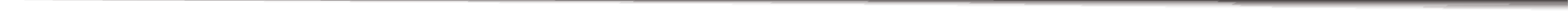 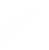 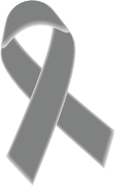 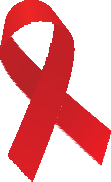 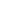 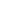 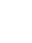 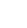 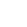 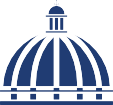 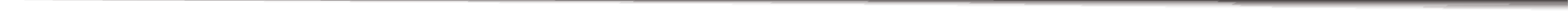 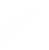 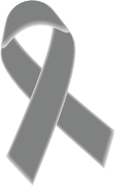 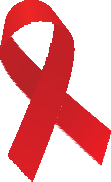 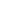 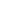 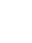 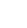 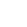 INFORMACIÓN CLASIFICADANo existen actos de clasificación de información en noviembre  2021Para más información contáctenos: Oficina de Acceso a la Información. 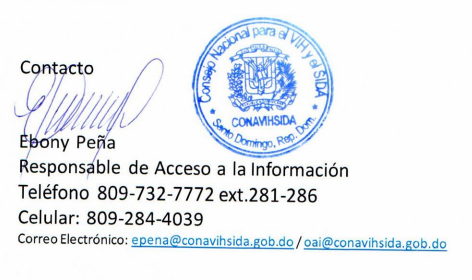 